Churchill Bulldogs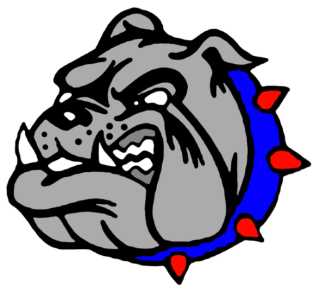 Grade 7/8 Girls Competitive Volleyball TournamentFriday, November 8th, 2019510 Hay St.SCHOOL TEAMSROUND ROBIN PLAYSR GYM	JR GYM2:40	1-2		5-63:20	3-4		7-84:00	5-8		1-44:40	6-7		2-35:20	2-4		5-76:00	1-3		6-8PLAYOFF ROUNDSR GYM					JR GYM6:40	P1  1st Pool A vs 4th Pool B			P2  1st Pool B vs 4th Pool A7:20	P3  2nd Pool B vs 3rd Pool A			P4  2nd Pool A vs 3rd Pool B8:00	P5  Winner P1 vs Winner P3			P6 Winner P2 vs Winner P48:40	P7 (FINALS) Winner P5 vs Winner P6		P8 (3rd) Loser P5 vs Loser P6TOURNAMENT INFO:5+1 MINUTE WARMUP (MAY CHANGE IF RUNNING LATE)IF RUNNING AHEAD OF SCHEDULE, PREPARE TO START EARLYALL TEAMS ARE GUARANTEED 3 ROUND ROBIN GAMES AND 1 PLAYOFF GAMEROUND ROBIN PLAY WILL BE TWO 25 POINT MAX GAMES, NO 2 POINT ADVANTAGEALL ROUND ROBIN GAMES WILL HAVE 1 TIME OUTWINNIPEG SCHOOL DIVISION RULES IN EFFECT (NO LIBERO)5 CONSECUTIVE SERVES MAX PER PLAYERSERVES MAY BE RECEIVED USING AN OVERHEAD PASS2 WAY TIES ARE DETERMINED BY RECORD BETWEEN TWO TEAMS3 WAY TIES ARE DETERMINED BY PLUS/MINUSTEAMS MUST PROVIDE WARM UP BALLS AND NO BALLS IN THE HALLWAYS PLEASEPLAYOFF GAMES ARE BEST OF THREE TO A 25 POINT MAX, THIRD GAME TO 15 POINTS, 2 POINT ADVANTAGE IN EFFECT, CAP AT 17ENTRY FEE OF $175 MADE PAYABLE TO CHURCHILL HIGH SCHOOL, 510 HAY ST., R3L 2L6CANTEEN WILL BE AVAILABLEPLEASE EMAIL ME COSHAW@WSD1.ORG OR CALL ME AT 204-474-1301 IF YOU HAVE ANY QUESTIONSCOLIN SHAWPool APool B(1) CHS Blue(2) Our Lady of Victory(3) Calvin Christian(4) Cecil Rhodes(5) CHS Red(6) Elmwood(7) Stanley Knowles(8) River Heights